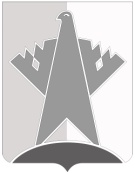 ПРЕДСЕДАТЕЛЬ ДУМЫ СУРГУТСКОГО РАЙОНАХАНТЫ-МАНСИЙСКОГО АВТОНОМНОГО ОКРУГА – ЮГРЫПОСТАНОВЛЕНИЕ18 ноября 2022 года								                                     № 76                                                                               г. Сургут	В соответствии с решениями Думы Сургутского района от 30 июня                               2022 года № 301 «О плане работы Думы Сургутского района на II полугодие 2022 года», от 30 июня 2022 года № 303-нпа «Об утверждении Положения о порядке внесения проектов решений Думы Сургутского района, перечне и формах прилагаемых к ним документов»: 1. Провести 16 декабря 2022 года очередное двенадцатое заседание Думы Сургутского района в 1100 часов, совместные заседания депутатских комиссий 14 декабря 2022 года в 1100 часов. Место проведения заседаний: г. Сургут, 
ул. Энгельса, д. 10, каб. 219.2. Включить в проект повестки дня заседания Думы Сургутского района следующие вопросы:  1) о проекте решения Думы Сургутского района «О внесении изменений                в решение Думы Сургутского района от 17 декабря 2021 года № 70-нпа                    «О бюджете Сургутского района на 2022 год и на плановый период 2023 и 2024 годов».Докладчик: Нигматуллин Максим Эдуардович – заместитель главы Сургутского района;2) о проекте решения Думы Сургутского района «О бюджете Сургутского района на 2023 год и на плановый период 2024 и 2025 годов».Докладчик: Нигматуллин Максим Эдуардович – заместитель главы Сургутского района;3) о проекте решения Думы Сургутского района «О внесении изменений                в решение Думы Сургутского района от 21 мая 2021 года № 1130-нпа «Об утверждении Порядка выдвижения, внесения, обсуждения, рассмотрения инициативных проектов, а также проведения их конкурсного отбора в Сургутском районе».Докладчик: Нигматуллин Максим Эдуардович – заместитель главы Сургутского района;4) о проекте решения Думы Сургутского района «О внесении изменений                в решение Думы Сургутского района от 01 декабря 2008 года № 379                            «О земельном налоге».Докладчик: Нигматуллин Максим Эдуардович – заместитель главы Сургутского района;5) о проекте решения Думы Сургутского района «О внесении изменений                   в решение Думы Сургутского района от 24 мая 2016 года № 927 «Об утверждении перечня показателей оценки деятельности главы Сургутского района и администрации Сургутского района».Докладчик: Нигматуллин Максим Эдуардович – заместитель главы Сургутского района;6) о проекте решения Думы Сургутского района «О внесении изменений                          в решение Сургутской районной Думы от 15 ноября 2005 года № 375 «Об утверждении Положения о порядке учёта предложений по проекту Устава Сургутского района и проекту решения Думы Сургутского района о внесении изменений и дополнений в Устав Сургутского района».Докладчик: Марценковский Руслан Федорович – заместитель главы Сургутского района;7) о проекте решения Думы Сургутского района «О внесении изменений                 в решение Думы Сургутского района от 29 ноября 2010 года № 691 «Об утверждении порядка принятия решений о создании, реорганизации и ликвидации муниципальных предприятий Сургутского района».Докладчик: Марценковский Руслан Федорович – заместитель главы Сургутского района;8) о проекте решения Думы Сургутского района «О внесении изменений                 в решение Думы Сургутского района от 15 июня 2018 года № 473-нпа «Об утверждении Порядка организации и проведения общественных обсуждений или публичных слушаний по проектам в области градостроительной деятельности в Сургутском районе».Докладчик: Марценковский Руслан Федорович – заместитель главы Сургутского района;9) о проекте решения Думы Сургутского района «О внесении изменений               в решение Думы Сургутского района от 27 июня 2017 года № 167-нпа «Об утверждении Положения о порядке проведения конкурса на замещение вакантных должностей муниципальной службы».Докладчик: Марценковский Руслан Федорович – заместитель главы Сургутского района;10) о проекте решения Думы Сургутского района «Об утверждении перечня конкурсов и соревнований на территории Сургутского района в 2023 году».Докладчик: Османкина Татьяна Николаевна – заместитель главы Сургутского района.11) о проекте решения Думы Сургутского района «О списании муниципального имущества».Докладчик: Маркова Юлия Витальевна – заместитель главы Сургутского района;12) о проекте решения Думы Сургутского района «Об утверждении прогнозного плана (программы) приватизации имущества Сургутского муниципального района Ханты-Мансийского автономного округа – Югры на 2023 год и плановый период 2024 - 2025 годов».Докладчик: Маркова Юлия Витальевна – заместитель главы Сургутского района;13) о проекте решения Думы Сургутского района «О внесении изменений в решение Думы Сургутского района от 23 сентября 2015 года № 752 «Об утверждении Положения о департаменте управления муниципальным имуществом и жилищной политики администрации Сургутского района».Докладчик: Маркова Юлия Витальевна – заместитель главы Сургутского района.14) о проекте решения Думы Сургутского района «О плане работы Думы Сургутского района на I полугодие 2023 года».Докладчик: Полторацкий Валентин Анатольевич – председатель Думы Сургутского района.3. Рекомендовать лицам, указанным в части 2 настоящего постановления, обеспечить представление в Думу Сургутского района посредством системы электронного документооборота соответствующих документов по вносимым вопросам (с учётом согласования председателя Думы Сургутского района) не позднее 30 ноября 2022 года.Председатель                                                                                    В.А. ПолторацкийО созыве очередного двенадцатого заседания Думы Сургутского района